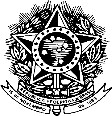 MINISTÉRIO DA EDUCAÇÃO UNIVERSIDADE FEDERAL DE MATO GROSSO INSTITUTO DE LINGUAGENS PROVA DE PROFICIÊNCIA EM LÍNGUAS ESTRANGEIRAS E PORTUGUÊS PARA ESTRANGEIROS – SETEMBRO/2019 EDITAL 03/2019 ANEXO III FORMULÁRIO DE AUTORIZAÇÃO DE RETIRADA DE CERTIFICADO POR TERCEIROS Eu, ....................................................................................................................................... , CPF nº......................................................................................., documento de identidade de nº......................................., e-mail ............................................................................... , telefone................................., AUTORIZO o(a) Sr(a).  ..................................................... ............................................., documento de identidade nº.................................................., CPF nº................................................., a retirar meu(s) certificado(s) de Proficiência da edição do mês de ............................... de 2019. Idioma: ............................................................ ; ............................................................ Área:...............................................................................................................................; ......................................................................................................................................... DECLARO estar ciente das sanções previstas em Lei, caso as informações / declarações contidas neste requerimento não sejam verdadeiras. Cuiabá,..........................de ........................... 2019. _______________________________________________________ Assinatura do titular do certificado _______________________________________________________ Assinatura do responsável pela retirada 